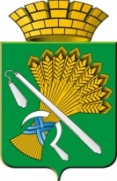 АДМИНИСТРАЦИЯ КАМЫШЛОВСКОГО ГОРОДСКОГО ОКРУГАП О С Т А Н О В Л Е Н И ЕОт  09.2021 №  О внесении изменений в постановление администрации Камышловского городского округа от 14.12.2020 № 853 «Об утверждении плана мероприятий органов местного самоуправления Камышловского городского округа по противодействию коррупции на 2021-2023 годы»  В целях исполнения подпункта «б» пункта 3 Указа Президента Российской Федерации от 16 августа 2021 года № 478 «О Национальном плане противодействия коррупции на 2021–2024 годы», на основании письма Департамента противодействия коррупции и контроля Свердловской области «О реализации национального плана противодействия коррупции на 2021-2024 годы» от 25.08.2021 № 43-01-81/1493-К, администрация Камышловского городского округаПОСТАНОВЛЯЕТ:Внести в постановление администрации Камышловского городского округа от 14.12.2020 № 853 «Об утверждении плана мероприятий органов местного самоуправления Камышловского городского округа по противодействию коррупции на 2021-2023 годы» (далее - постановление) следующие изменения: В наименовании и по тексту постановления, в приложениях к постановлению слова «на 2021-2023 годы» заменить словами «на 2021-2024 годы».Дополнить план мероприятий органов местного самоуправления Камышловского городского округа по противодействию коррупции на 2021-2024 годы разделом «15. Исполнение мероприятий Национального плана противодействия коррупции на 2021–2024 годы, утвержденного Указом Президента Российской Федерации от 16 августа 2021 года № 478 «О Национальном плане противодействия коррупции на 2021–2024 годы» (приложение № 1).1.3. Дополнить перечень целевых показателей реализации Плана мероприятий органов местного самоуправления Камышловского городского округа по противодействию коррупции на 2021-2024 годы графой «Значение целевого показателя на 2024 год» и изложить его в новой редакции (приложение № 2).           2. Разместить настоящее постановление в газете «Камышловские известия» и на официальном сайте Камышловского городского округа в информационно-телекоммуникационной сети «Интернет».          3. Контроль за выполнением настоящего постановления оставляю за собой.Глава Камышловского городского округа                                А.В. ПоловниковСОГЛАСОВАНИЕпроекта постановления главы Камышловского городского округаот            .2021   №«О внесении изменений в постановление администрации Камышловского городского округа от 14.12.2020 № 853 «Об утверждении плана мероприятий органов местного самоуправления Камышловского городского округа по противодействию коррупции на 2021-2023 годы»Распоряжение разослать:  Организационный отдел – 1 экз.Отдел учета и отчетности – 1 экз. Специалист по административно-хозяйственному обеспечению – 1 экз. Финансовое управление – 1 экз.Комитет по имуществу – 1 экз.Комитет по образованию – 1 экз.Дума Камышловского городского округа – 1 экз.Контрольный орган Камышловского городского округа – 1 экз.Передано на согласование: ______________                                                         (дата)Глава Камышловского городского округа                                 А.В. ПоловниковПриложение № 1к постановлению администрацииКамышловского городского округаот 2021 г. №  Приложение № 2к постановлению администрацииКамышловского городского округаот 2021 г. № ПЕРЕЧЕНЬЦЕЛЕВЫХ ПОКАЗАТЕЛЕЙ РЕАЛИЗАЦИИ ПЛАНАМЕРОПРИЯТИЙ ОРГАНОВ МЕСТНОГО САМОУПРАВЛЕНИЯКАМЫШЛОВСКОГО ГОРОДСКОГО ОКРУГА ПО ПРОТИВОДЕЙСТВИЮ КОРРУПЦИИНА 2021 - 2024 ГОДЫДолжность, Фамилия и инициалыСроки и результаты согласованияСроки и результаты согласованияСроки и результаты согласованияДолжность, Фамилия и инициалыДата поступления на согласованиеДата согласованияЗамечания и подписьНачальник организационного отделаСенцова Е.В.Начальник отдела учета и отчетности Гиндер С.Н.Начальник финансового управленияСолдатов А.Г.Председатель комитета по образованию, культуре, спорту и делам молодежиКузнецова О.М.Председатель комитета по управлению имуществом и земельным ресурсамМихайлова Е.В.Председатель Думы Камышловского городского округа Чикунова Т.А.Председатель Контрольного органа Камышловского городского округа Меньшенина Т.Б.Специалист по административно-хозяйственному обеспечению Ахяруллина М.В.Начальникюридического отдела Усова О.А.Фамилия, имя, отчество исполнителя, место работы, должность, телефон:Власова А.Е., главный специалист организационного отдела администрации Камышловского городского округа8(34375) 2-32-24Раздел 15. Исполнение мероприятий Национального плана противодействия коррупции на 2021–2024 годы, утвержденного Указом Президента Российской Федерации от 16 августа 2021 года № 478 «О Национальном плане противодействия коррупции на 2021–2024 годы»Раздел 15. Исполнение мероприятий Национального плана противодействия коррупции на 2021–2024 годы, утвержденного Указом Президента Российской Федерации от 16 августа 2021 года № 478 «О Национальном плане противодействия коррупции на 2021–2024 годы»Раздел 15. Исполнение мероприятий Национального плана противодействия коррупции на 2021–2024 годы, утвержденного Указом Президента Российской Федерации от 16 августа 2021 года № 478 «О Национальном плане противодействия коррупции на 2021–2024 годы»Раздел 15. Исполнение мероприятий Национального плана противодействия коррупции на 2021–2024 годы, утвержденного Указом Президента Российской Федерации от 16 августа 2021 года № 478 «О Национальном плане противодействия коррупции на 2021–2024 годы»15.1.Актуализация информации, находящейся в личных делах лиц, замещающих должности муниципальной службы в органах местного самоуправления Камышловского городского округа.Организационный отдел администрации Камышловского городского округа;Финансовое управление администрации Камышловского городского округа; Комитет по образованию, культуре, спорту и делам молодежи администрации Камышловского городского округа; Комитет по управлению имуществом и земельным ресурсам администрации Камышловского городского округа,Дума Камышловского городского округа;Контрольный орган Камышловского городского округаежегодно 15.2.Направление в Департамент противодействия коррупции и контроля Свердловской области (далее – Департамент) сводной информации о результатах актуализации информации, находящейся в личных делах муниципальных служащих органов местного самоуправления Камышловского городского округа.Организационный отдел администрации Камышловского городского округа по данным Финансового управления администрации Камышловского городского округа; Комитета по образованию, культуре, спорту и делам молодежи администрации Камышловского городского округа; Комитета по управлению имуществом и земельным ресурсам администрации Камышловского городского округа,Думы Камышловского городского округа;Контрольного органа Камышловского городского округаежегодно, до 20 января года, следующего за отчетным годом15.3.Принятие мер по противодействию нецелевому использованию бюджетных средств, выделяемых на проведение противоэпидемических мероприятий, в том числе на профилактику распространения новой коронавирусной инфекции (2019-nCoV), а также на реализацию национальных проектов, с обращением особого внимания на выявление и пресечение фактов предоставления аффилированным коммерческим структурам неправомерных преимуществ и оказания им содействия в иной форме должностными лицами органов местного самоуправления Камышловского городского округа (пункт 19 Национального плана противодействия коррупции на 2021–2024 годы, утвержденного Указом Президента Российской Федерации от 16 августа 2021 года № 478 «О Национальном плане противодействия коррупции на 2021–2024 годы», далее – Национальный план)Отдел учета и отчетности администрации Камышловского городского округа;Специалист по административно-хозяйственному обеспечению администрации Камышловского городского округа;Финансовое управление администрации Камышловского городского округа; Комитет по образованию, культуре, спорту и делам молодежи администрации Камышловского городского округа; Комитет по управлению имуществом и земельным ресурсам администрации Камышловского городского округа,Дума Камышловского городского округа;Контрольный орган Камышловского городского округаежегодно15.4.Направление в Департамент сводной информации о принятых органами местного самоуправления Камышловского городского округа мерах по противодействию нецелевому использованию бюджетных средств, выделяемых на проведение противоэпидемических мероприятий, в том числе на профилактику распространения новой коронавирусной инфекции (2019-nCoV), а также на реализацию национальных проектов.Организационный отдел администрации Камышловского городского округа по данным отдела учета и отчетности администрации Камышловского городского округа, специалиста по административно-хозяйственному обеспечению администрации Камышловского городского округа,Финансового управления администрации Камышловского городского округа; Комитета по образованию, культуре, спорту и делам молодежи администрации Камышловского городского округа; Комитета по управлению имуществом и земельным ресурсам администрации Камышловского городского округа,Думы Камышловского городского округа;Контрольного органа Камышловского городского округаежегодно до 1 февраля года, следующего за отчетным годом, итоговый доклад – до 1 ноября 2024 года15.5.Информирование Департамента органами местного самоуправления Камышловского городского округа в соответствии с подпунктом 2 пункта 4-1 Указа Губернатора Свердловской области от 19.08.2016 № 480-УГ «О едином региональном интернет-портале для размещения проектов нормативных правовых актов Свердловской области и муниципальных нормативных правовых актов в целях их общественного обсуждения и проведения независимой антикоррупционной экспертизы» об изменении адресов официальных сайтов органов местного самоуправления в информационно-телекоммуникационной сети «Интернет» (далее – сеть Интернет) для организации внесения соответствующих изменений в модуль «Независимая антикоррупционная экспертиза» информационной системы Свердловской области «Открытое Правительство Свердловской области» в сети Интернет по адресу www.open.midural.ruОрганизационный отдел администрации Камышловского городского округа; Дума Камышловского городского округа;Контрольный орган Камышловского городского округав течение 5 рабочих дней со дня изменения адресов официальных сайтов органов местного самоуправления Камышловского городского округав сети Интернет15.6.Проведение мероприятий по профессиональному развитию в сфере противодействия коррупции для муниципальных служащих органов местного самоуправления муниципального образования, в должностные обязанности которых входит участие в противодействии коррупции, включая их обучение по дополнительным профессиональным программам в сфере противодействия коррупции (подпункт «а» пункта 39 Национального плана)Организационный отдел администрации Камышловского городского округа;Финансовое управление администрации Камышловского городского округа; Комитет по образованию, культуре, спорту и делам молодежи администрации Камышловского городского округа; Комитет по управлению имуществом и земельным ресурсам администрации Камышловского городского округа,Дума Камышловского городского округа;Контрольный орган Камышловского городского округаежегодно15.7.Направление в Департамент сводной информации о проведенных в органах местного самоуправления Камышловского городского округа мероприятиях по профессиональному развитию в сфере противодействия коррупции для муниципальных служащих, в должностные обязанности которых входит участие в противодействии коррупции, включая их обучение по дополнительным профессиональным программам в сфере противодействия коррупции  Организационный отдел администрации Камышловского городского округа по данным Финансового управления администрации Камышловского городского округа; Комитета по образованию, культуре, спорту и делам молодежи администрации Камышловского городского округа; Комитета по управлению имуществом и земельным ресурсам администрации Камышловского городского округа,Думы Камышловского городского округа;Контрольного органа Камышловского городского округаежеквартально,за I квартал отчетного года – до 25 апреля отчетного года;за II квартал отчетного года – до 25 июля отчетного года;за III квартал отчетного года – до 15 октября отчетного года;за отчетный год – до 20 января года, следующего за отчетным годом15.8.Проведение мероприятий по профессиональному развитию в сфере противодействия коррупции для лиц, впервые поступивших на муниципальную службу в органы местного самоуправления Камышловского городского округа и замещающих должности, связанные с соблюдением антикоррупционных стандартов (подпункт «б» пункта 39 Национального плана)Организационный отдел администрации Камышловского городского округа;Финансовое управление администрации Камышловского городского округа; Комитет по образованию, культуре, спорту и делам молодежи администрации Камышловского городского округа; Комитет по управлению имуществом и земельным ресурсам администрации Камышловского городского округа,Дума Камышловского городского округа;Контрольный орган Камышловского городского округапо мере приема лиц на муниципальную службу15.9Направление в Департамент сводной информации о проведенных органами местного самоуправления Камышловского городского округа мероприятиях по профессиональному развитию в сфере противодействия коррупции для лиц, впервые поступивших на муниципальную службу в органы местного самоуправления Камышловского городского округа и замещающих должности, связанные с соблюдением антикоррупционных стандартовОрганизационный отдел администрации Камышловского городского округа по данным Финансового управления администрации Камышловского городского округа; Комитета по образованию, культуре, спорту и делам молодежи администрации Камышловского городского округа; Комитета по управлению имуществом и земельным ресурсам администрации Камышловского городского округа,Думы Камышловского городского округа;Контрольного органа Камышловского городского округаежеквартально,за I квартал отчетного года – до 25 апреля отчетного года;за II квартал отчетного года – до 25 июля отчетного года;за III квартал отчетного года – до 15 октября отчетного года;за отчетный год – до 20 января года, следующего за отчетным годом15.10Проведение мероприятий по профессиональному развитию в сфере противодействия коррупции для муниципальных служащих органов местного самоуправления Камышловского городского округа, в должностные обязанности которых входит участие в проведении закупок товаров, работ, услуг для обеспечения муниципальных нужд, включая обучение указанных муниципальных служащих по дополнительным профессиональным программам в сфере противодействия коррупции (подпункт «в» пункта 39 Национального плана)Организационный отдел администрации Камышловского городского округа;Финансовое управление администрации Камышловского городского округа; Комитет по образованию, культуре, спорту и делам молодежи администрации Камышловского городского округа; Комитет по управлению имуществом и земельным ресурсам администрации Камышловского городского округа,Дума Камышловского городского округа;Контрольный орган Камышловского городского округаежегодно15.11Направление в Департамент сводной информации о проведенных органами местного самоуправления Камышловского городского округа мероприятиях по профессиональному развитию в сфере противодействия коррупции для муниципальных служащих, в должностные обязанности которых входит участие в проведении закупок товаров, работ, услуг для обеспечения муниципальных нужд, включая обучение указанных муниципальных служащих по дополнительным профессиональным программам в сфере противодействия коррупцииОрганизационный отдел администрации Камышловского городского округа по данным Финансового управления администрации Камышловского городского округа; Комитета по образованию, культуре, спорту и делам молодежи администрации Камышловского городского округа; Комитета по управлению имуществом и земельным ресурсам администрации Камышловского городского округа,Думы Камышловского городского округа;Контрольного органа Камышловского городского округаежеквартально,за I квартал отчетного года – до 25 апреля отчетного года;за II квартал отчетного года – до 25 июля отчетного года;за III квартал отчетного года – до 15 октября отчетного года;за отчетный год – до 20 января года, следующего за отчетным годом15.12Подготовка предложений по систематизации и актуализации нормативно-правовой базы в сфере противодействия коррупции, учитывая необходимость своевременного приведения норм законодательства о противодействии коррупции в соответствие с нормами иного законодательства Российской Федерации, устранения пробелов и противоречий в правовом регулировании в сфере противодействия коррупции, а также неэффективных и устаревших норм, содержащихся в нормативных правовых актах Российской Федерации о противодействии коррупции (пункт 49 Национального плана)Организационный отдел администрации Камышловского городского округа;Финансовое управление администрации Камышловского городского округа; Комитет по образованию, культуре, спорту и делам молодежи администрации Камышловского городского округа; Комитет по управлению имуществом и земельным ресурсам администрации Камышловского городского округа,Дума Камышловского городского округа;Контрольный орган Камышловского городского округаежегодно, до 1 октября 15.13Направление в Департамент свода предложений органов местного самоуправления Камышловского городского округа по систематизации и актуализации нормативно-правовой базы в сфере противодействия коррупцииОрганизационный отдел администрации Камышловского городского округа по данным Финансового управления администрации Камышловского городского округа; Комитета по образованию, культуре, спорту и делам молодежи администрации Камышловского городского округа; Комитета по управлению имуществом и земельным ресурсам администрации Камышловского городского округа,Думы Камышловского городского округа;Контрольного органа Камышловского городского округаежегодно, до 1 октября15.14Мониторинг хода реализации в органах местного самоуправления Камышловского городского округа Национального плана и анализ его результатов.Направление в Департамент свода информации о ходе реализации в органах местного самоуправления Камышловского городского округа Национального плана и его результатахОрганизационный отдел администрации Камышловского городского округаежеквартально,за I квартал отчетного года – до 25 апреля отчетного года;за II квартал отчетного года – до 25 июля отчетного года;за III квартал отчетного года – до 15 октября отчетного года;за отчетный год – до 20 января года, следующего за отчетным годом№п/пНаименование целевого показателяЕдиница измеренияЗначение целевого показателя на 2021 годЗначение целевого показателя на 2022 годЗначение целевого показателя на 2023 годЗначение целевого показателя на 2024 год12345671.Количество лиц, ответственных за работу по профилактике коррупционных и иных правонарушений, прошедших обучение по антикоррупционной тематике%1001001001002.Доля заседаний Комиссии по соблюдению требований к служебному поведению муниципальных служащих, замещающих должности в органах местного самоуправления Камышловского городского округа и урегулированию конфликта интересов, информация в отношении которых размещена на официальном сайте Камышловского городского округа, от общего количества проведенных заседаний комиссий%1001001001003.Доля муниципальных служащих Камышловского городского округа, представивших сведения о доходах, расходах, об имуществе и обязательствах имущественного характера, от общего количества муниципальных служащих Камышловского городского округа, замещающих на 31 декабря года, предшествующего отчетному, должности, осуществление полномочий по которым влечет за собой обязанность представлять такие сведения%1001001001004.Доля руководителей муниципальных учреждений Камышловского городского округа, представивших сведения о доходах, об имуществе и обязательствах имущественного характера, от общего количества руководителей муниципальных учреждений Камышловского городского округа%1001001001005.Доля лиц, в отношении которых опубликованы представленные ими сведения о доходах, расходах, об имуществе и обязательствах имущественного характера, от общего количества лиц, обязанных представить сведения о доходах, расходах, об имуществе и обязательствах имущественного характера, подлежащие опубликованию%1001001001006.Доля руководителей муниципальных учреждений Камышловского городского округа, в отношении которых опубликованы сведения о доходах, об имуществе и обязательствах имущественного характера, от общего количества руководителей муниципальных учреждений Камышловского городского округа, представивших сведения о доходах, об имуществе и обязательствах имущественного характера%1001001001007.Доля проектов нормативных правовых актов Камышловского городского округа, в отношении которых проводилась антикоррупционная экспертиза, в общем количестве подготовленных нормативных правовых актов Камышловского городского округа%1001001001008.Доля проектов нормативных правовых актов Камышловского городского округа, в которых по результатам проведения антикоррупционной экспертизы выявлены коррупциогенные факторы%3211